Завдання для самостійної роботи студента (СРС) з навчальної дисципліни мають таку структуру:РОЗДІЛ 1. ЗАГАЛЬНІ МЕТОДИЧНІ РЕКОМЕНДАЦІЇ З ВИКОНАННЯ САМОСТІЙНОЇ РОБОТИ СТУДЕНТАВ умовах перебудови вищої школи особливе місце відводиться самостійній роботі студентів. Саме самостійна робота набуває все більшого значення й актуальності сьогодні, оскільки обсяг навчального матеріалу з навчальної дисципліни досить значний, і не все можна встигнути розглянути під час аудиторних занять. Отже, правильна організація власної самостійної роботи з боку студента є важливою запорукою успішного навчання і ефективного засвоєння ним знань.Метою самостійної роботи є вироблення навичок опрацювання нормативно-правових актів, спеціальної літератури та інших матеріалів, необхідних для належного засвоєння предмета навчальної дисципліни, а також для розвитку умінь до самостійного вивчення і викладання одержаної інформації.Самостійна робота є основним засобом засвоєння студентом навчального матеріалу в час, вільний від обов’язкових навчальних занять, без участі викладача. Лише у ході самостійної роботи студент має можливість розвинути пізнавальні та виконавчі здібності, пам’ять, самостійне мислення, наполегливість і, головне, виробити вміння самостійного здобуття знань.Під час самостійної роботи краще за все проявляються індивідуальні особливості студента, його здібності та нахили.Самостійна робота студента забезпечується системою навчально-методичних засобів, необхідних для вивчення навчальної дисципліни чи окремої теми: підручниками, навчальними та методичними посібниками, конспектами лекцій викладача тощо. Серед них значне місце посідає саме методичні матеріали, завдання та вказівки викладача, а також рекомендована спеціальна література та нормативно-правові акти.Самостійна робота студента над засвоєнням навчального матеріалу може виконуватися у бібліотеці, навчальному кабінеті або комп’ютерному класі, а також у домашніх умовах.Головне в правильній організації самостійної роботи - її планування, яке, в принципі, вже задане робочою програмою навчальної дисципліни. Приступаючи до самостійного вивчення матеріалу, перш за все треба уважно ознайомитись з джерелами, що стосуються певної теми, розподілити питання на більш та менш складні. Виконуючи самостійну роботу, студент повинен законспектувати основний зміст теми, при цьому уникаючи механічного переписування джерел. Окрім, слід виділяти основні теоретичні положення, ключові слова, спеціальні терміни і поняття.Самостійна робота студента повинна розпочинатися ще до початку лекційних занять, тобто слід активно використовувати систему попереднього читання підручників та навчальних посібників. Це дозволяє закласти теоретичну базу для більш глибокого сприйняття інформації під час лекції.Під час самостійної роботи студенту пропонуються наступні види завдань для опанування матеріалу з конкретної теми курсу:вивчити матеріали теми;скласти термінологічний словник;продумати відповіді на питання для самоконтролю;розв’язати ситуативні вправи;підготувати тези виступу під час аудиторного заняття і підготовити реферат з рекомендованих тем.Самостійна робота носить індивідуальний характер, однак можливе й колективне осмислення та вивчення навчального матеріалу. Однією з таких форм є проведення самостійної роботи студентів під керівництвом викладача, яке проводиться відповідно до розкладу навчальних занять, з метою підвищення рівня підготовки студентів, ознайомлення їх з нормативно-правовими актами та отримання необхідної допомоги з боку викладача щодо теоретичних положень окремих положень законодавства чи аспектів їх практичного застосування.Перевірка виконання самостійної роботи проводиться викладачем на семінарських, практичних заняттях, а також виноситься на підсумковий контроль поряд з навчальним матеріалом, який опрацьовувався при проведенні аудиторних навчальних занять.РОЗДІЛ 2. ГРАФІК ВИКОНАННЯ САМОСТІЙНОЇ РОБОТИ СТУДЕНТАВ залежності від особливостей дисципліни, характеру самостійної роботи викладач може встановити такі форми контролю:поточний контроль засвоєння матеріалу на семінарських, практичних, лабораторних заняттях на основі відповідей на питання, повідомлень, доповіді, дискусій тощо;тестовий чи інший контроль тем (змістових модулів), винесених викладачем на самостійне опрацювання студентів;усна доповідь та/або письмовий звіт про розв’язання ситуаційних завдань тощо;індивідуальний чи колективний проект (робота), передбачений навчальною програмою з дисципліни, що потребує формування практичних навичок і умінь студентів тощо. РОЗДІЛ 3. ЗМІСТ САМОСТІЙНОЇ РОБОТИ СТУДЕНТА І МЕТОДИЧНІ РЕКОМЕНДАЦІЇ ЩОДО ЇЇ ВИКОНАННЯСамостійна робота № 1Тема: "Сутність та види податків"Зміст самостійної роботи. Опрацюйте необхідну літературу, складіть короткий конспект, зверніть особливу увагу на такі питання:1. Податки та інші форми платежів до бюджету: плата, внески, відрахування, збори.2. Класифікація податків за відповідними ознаками3. Види прямих і непрямих податків, їх місце в податковій системі України. При виконанні цього питання використайте статистичний матеріал.Рекомендована література: Податковий кодекс України, наукова література, періодичні видання, статистичні щорічники.Питання для самоконтролю:За якими ознаками класифікують податки?Вкажіть, які податки вважають прямими.Вкажіть, які податки вважають непрямими.Обгрунтуйте роль прямих і непрямих податків у доходах Зведеного бюджету України.Тестові завдання:Дайте визначення податку:1) це грошові кошти, які надходять в дохід бюджету2) це обов’язковий, безумовний  платіж  до відповідного бюджету, що справляється з платника податку3) це надходження в бюджет належних сум від платників податків4) правильна відповідь не наведенаДля чого існують податки?1) для забезпечення виконання державою її функцій2) для забезпечення коштами дохідної частини бюджету3) для соціального забезпечення громадян4) правильна відповідь не наведенаЗа економічним змістом податки це:1) фінансові відносини між державою і платниками податків з метою створення загальнодержавного централізованого фонду грошових коштів2) фінансові відносини між бюджетом і платниками податків3) фінансові відносини між державою і юридичними особами з метою наповнення доходів бюджету4) в забезпеченні стабільних надходжень до бюджетуЯкі функції виконують податки?1) розподільчу і контрольну2) розподільчу, фіскальну, регулюючу3) фіскальну, контрольну4) правильна відповідь не наведенаЯкі податки є прямими?1) такі, які встановлюються безпосередньо щодо платників і їх розмір залежить від масштабів об’єкта оподаткування2) такі, які передбачають встановлення спочатку ставок, а потім розміру податку до кожного платника3) такі, які встановлюються в цінах товарів, послуг і їх розмір для окремого платника не залежить від його доходу4) такі, які стягуються  з фактично одержаних доходів (прибутку)Які податки є непрямими?1) такі, які встановлюються в цінах товарів, послуг і їх розмір для окремого платника не залежить від його доходу2) такі, які встановлюються безпосередньо щодо платників і їх розмір залежить від масштабів об’єкта оподаткування3) обидві відповіді правильні4) правильна відповідь не наведенаСамостійна робота № 2Тема: "Податкова система і податкова політика держави"Зміст самостійної роботи. З даної теми необхідно вивчити сучасну податкову систему України, етапи становлення та її ефективність, податкову політику держави та її напрямки здійснення.Особливу увагу зверніть на такі питання:1. Порядок і методи формування державних доходів. Податковий метод формування державних доходів як елемент правової держави в умовах ринкової економіки.2. Особливості податкової політики на сучасному етапі розвитку економіки.3. Податкове стимулювання діяльності суб’єктів господарювання.4.Податкова система в Україні, основні етапи її становлення.5. Податковий кодекс України в контексті економічних реформ  в державі.Рекомендована література: Податковий кодекс Українинаукова література, періодичні видання.Питання для самоконтролю:Принципи податкового законодавства України.Показники, що характеризують податкову систему України.Податкова політика та податкові реформи. Тестові завдання:Дайте визначення податкової системи України:1) це сукупність податків і зборів, які справляються в Україні2) Це сукупність загальнодержавних та місцевих податків та зборів, що справляються  в Україні згідно чинного податкового законодавства3) це діяльність держави в сфері оподаткування3) правильна відповідь не наведенаЯка сутність принципу рівнонапруженості у проведені державою податкової політики? 1) податкова політика повинна обов’язково дотримуватись визначених на певний час орієнтирів у розвитку суспільства2) держава встановлює таку систему оподаткування, яка враховує всі фактори діяльності юридичних і фізичних осіб3) зобов’язання перед бюджетом встановлюються для всіх платників відповідно до їх можливостей і результатів діяльності4) правильна відповідь не наведенаЯкі групи податків традиційно займають найбільшу питому вагу в доходах зведеного бюджету України?1) загальнодержавні податки 2) загальнодержавні збори3) місцеві податки і збори4) всі відповіді правильніЯка сутність принципу соціальної справедливості у проведені державою податкової політики?1) податкова політика повинна обов’язково  враховувати всі фактори діяльності юридичних і фізичних осіб2) держава встановлює таку систему оподаткування, яка враховує всі фактори діяльності юридичних і фізичних осіб3) зобов’язання перед бюджетом встановлюються для всіх платників відповідно до їх можливостей і результатів діяльності4) правильна відповідь не наведенаВкажіть сутність принципу стабільності у проведені державою податкової політики?1) зобов’язання перед бюджетом встановлюються для всіх платників відповідно до їх можливостей і результатів діяльності2) податкова політика повинна обов’язково дотримуватись визначених на певний час орієнтирів у розвитку суспільства ( в тому числі на бюджетний період)3) держава встановлює таку систему оподаткування, яка враховує всі фактори діяльності юридичних і фізичних осіб4) всі відповіді правильніСамостійна робота № 3Тема :"Організація податкової служби і податкової роботи"Зміст самостійної роботи. Опрацюйте Постанову Кабінету Міністрів України “Про державну податкову службу”, Податковий кодекс  та зверніть увагу на такі питання. 1. Завдання та функції податкових органів.2. Права та відповідальність працівників державної податкової служби.3. Порядок і форми розрахунків з бюджетом: авансові платежі та перерозрахунки, розрахунки за фактичними показниками.4. Облік платників податків в державних податкових органах. Порядок реєстрації платників податків, облікові документи5. Податковий обов’язок. Виникнення, зміна і припинення податкового обов’язку. Виконання податкового обов’язку.7. Звичайна ціна. Методи визначення та порядок застосування звичайної ціни.Складіть конспект.Рекомендована література: Постанова КМУ “Про державну податкову службу”, Інструкція ДПА України “Про порядок обліку платників податків”, Податковий кодекс, періодичні видання: “ Вісник Державної податкової служби України”, “Фінанси України”Питання для самоконтролю:Структура органів державної податкової служби України.Структурні підрозділи державної податкової служби України.Структура центрального апарату державної податкової служби України.Структура територіальних органів державної податкової служби України.Основні завдання державної податкової служби України.Поняття податкової роботи та її елементів.Характеристика основних елементів податкової роботи.Тестові завдання:На які органи покладено функцію прийняття законодавчих актів у податковій сфері?1) на ДПС України2) на Верховну Раду України3) на Президента України4) на Кабінет Міністрів УкраїниЯкі Ви знаєте форми розрахунків платників податків із бюджетом?1) платежі за фактичними даними, авансовими платежами2) за фактичними даними3) безготівкові, готівкові4) правильна відповідь не наведенаЧи мають право працівники органів державної податкової служби отримувати безоплатно від суб’єктів підприємницької діяльності довідки, копії документів та іншу інформацію пов’язану з обчисленням та сплатою податків?1) так, мають згідно Податкового кодексу України2) мають таке право, але за вказівкою керівника податкового органу3) не мають такого права4) правильна відповідь не наведенаЧи має право контролюючий орган самостійно визначати суму податкового зобов’язання платникам податків?1) ні, немає такого права. Платники самостійно зобов’язані нараховувати податкові зобов’язання2) має право у випадках, передбачених Податковим кодексом України3) має право за вказівкою керівника контролюючого органу3) правильна відповідь не наведенаКоли податкове зобов’язання нараховане платником податку самостійно вважається узгодженим?1) з дня складання податкової звітності платником податків2) з дня подання податкової звітності до податкового органу3) з дня закінчення податкового (звітного) періоду4) з дня сплати податкового зобов’язання до бюджетуКонтролюючий орган самостійно нарахував платнику податків суму податкового зобов’язання. Який документ необхідно надіслати даному платнику податків?1) податкову вимогу 2) податкове повідомлення – рішення3) рішення4) правильна відповідь не наведенаВ яких випадках платнику податків контролюючий орган надсилає податкову вимогу?1) в разі нарахування контролюючим органом податкового зобов’язання для платника податків2) в разі не сплати в бюджет платником податків узгодженої суми грошового зобов’язання у встановлені податковим законодавством  строки3) обидві відповіді правильні4) правильна відповідь не наведенаКоли податкове зобов’язання нараховане контролюючим органом вважається узгодженим?1) у день отримання платником податків податкового повідомлення-рішення, яке направляється контролюючим органом2) з дня подання податкової звітності до податкового органу3) з дня сплати податкового зобов’язання до бюджету4) правильна відповідь не наведенаСамостійна робота № 4Тема: "Ухилення від податків та їх перекладання"Зміст самостійної роботи. Опрацюйте рекомендовану літературу та зверніть увагу на наступні  питання:1. Особливості ухилення від податків в сфері тіньової економіки.2. Боротьба з ухиленням від сплати податків.3. Ухилення від податків у сфері міжнародного бізнесу та його напрямки.Підготуйте тези для виступу на семінарському занятті.Рекомендована література: наукова література,, періодичні видання.Питання для самоконтролю:Сутність та причини ухилення від сплати податків.Характеристика можливостей ухилення від сплати податків.Методи ухилення від сплати податків та їх характеристика.Сутність податкової оптимізації та можливості її здійснення.Сутність та чинники перекладання податків.Характеристика заходів боротьби з ухиленням від сплати податків.Тестові завдання:В чому полягає сутність  ухилення від сплати податків (зборів) ?1) ухилення шляхом перекладання сплати податків на партнера  у бізнесі2) часткове або цілковите ухилення платника від податкових зобов’язань3) обидві відповіді правильні4) правильна відповідь не наведенаШтучне збільшення витрат виробництва це: 1) легалізований метод ухилення від податків2) незаконний метод ухилення від податків3) один із методів перекладання податків4) правильна відповідь не наведенаЯкі види фінансової відповідальності несуть платники податків за порушення чинного податкового законодавства?1) штрафні санкції, пеня2) адміністративний штраф3) кримінальна відповідальність4) правильна відповідь не встановленаСамостійна робота № 5Тема: "Податок на додану вартість"Зміст самостійної роботи. Необхідно опрацювати Податковий кодекс України та практичні матеріали податкових органів  і особливу увагу звернути на такі питання:1. Пільги по податку на додану вартість та їх значення.2. Особливості електронного адміністрування ПДВ3. Стан бюджетного відшкодування ПДВ в автоматичному режимі3. Декларації з ПДВ, їх зміст, порядок складання і подання в податкові органи.4.Розгляньте ситуативну вправу. Зробіть самостійно розв’язок. Заповніть податкову декларацію.Рекомендована література: Податковий кодекс України.Періодичні видання: “ Вісник Державної податкової служби України”, “Фінанси України”Ситуативна вправа 1Фірма протягом податкового періоду одержала такі показники:Для виготовлення вказаних товарів фірмою закуплено сировини і матеріалів на 99532 грн. (в т.ч. ПДВ), які використані у виробничому процесі.На підставі наведених даних  необхідно визначити:а) податкове зобов’язання;б) податковий кредит;в) суму податку на додану вартість, яка підлягає сплаті в бюджет;г) скласти податкову декларацію на бланку встановленої форми.Питання для самоконтролю:Платники податку на додану вартість: добровільна та обов’язкова реєстрація.Порядок реєстрації платників податку на додану вартість та умови її анулювання Особливості застосування податкових ставок податку на додану вартість.Перелік операцій, які оподатковуються за нульовою ставкою.Перелік звільнених операцій від оподаткування ПДВ.Порядок бюджетного відшкодування податку на додану вартість.Податкова звітність, терміни сплати податку на додану вартість в бюджет. 	Тестові завдання:Вкажіть, який із суб’єктів господарювання зобов’язаний зареєструватися платником ПДВ?1) який надав послуги на території України з використанням Інтернет на суму 350 тис. грн. з врахуванням ПДВ упродовж останніх 12 календарних місяців2) у якого виручка від реалізації товарів за останні 12 календарних місяців сукупно перевищила 1, 0 млн.грн. без врахування ПДВ3) у якого виручка від реалізації товарів за останні 12 календарних місяців склала 250 тис. грн., в тому числі 10 тис. грн від реалізації  безхазяйного майна4) правильна відповідь не наведенаВ який термін особа, яка підлягає обов’язковій реєстрації в податковому органі як платник ПДВ, зобов’язана подати до податкового органу за своїм місцезнаходженням  реєстраційну заяву?1) не пізніше 10 числа календарного місяця, що настає за місяцем, в якому  вперше  досягнуто обсягу оподатковуваних операцій  більше 1 млн. грн.2) не пізніше 20 числа календарного місяця, що настає за місяцем, в якому  вперше  досягнуто  обсягу оподатковуваних операцій  більше 1 млн. грн.3) не пізніше 10 числа календарного кварталу, що настає за кварталом, в якому  вперше  досягнуто  обсягу оподатковуваних операцій  більше 1 млн. грн.4) правильна відповідь не наведенаУ разі добровільної реєстрації особи як платника ПДВ реєстраційна заява подається до органу державної фіскальної служби не пізніше:  1) 10 календарних днів до початку податкового періоду, з якого такі особи вважатимуться платниками2)01 числа календарного місяця, з якого такі особи вважатимуться платниками3) 20 робочих днів до початку податкового періоду, з якого такі особи вважатимуться платниками4) 20 календарних днів до початку податкового періоду, з якого такі особи вважатимуться платникамиОсобі, що реєструється як платник ПДВ, присвоюється:1)код ЄДРПОУ2) індивідуальний податковий номер3) ідентифікаційний номер4) правильна відповідь не наведенаБазою оподаткування для розрахунку ПДВ для товарів, що ввозяться на митну територію України є: 1) договірна вартість, але не нижче за звичайні ціни2)договірна вартість, але не нижче ціни придбання3) договірна вартість, але не нижче митної вартості цих товарів з урахуванням мита та акцизного податку4) правильна відповідь не наведенаВкажіть операції, що оподатковуються ПДВ за нульовою ставкою: 1) експорт товарів (супутніх послуг)2) імпорт товарів3)переробка давальницької сировини4)постачання продуктів дитячого харчуванняВкажіть операції, що звільняються від оподаткування ПДВ:1)постачання продуктів дитячого харчування та дитячого асортименту для немовлят за переліком, затвердженим Кабінетом Міністрів України2) міжнародні перевезення пасажирів і багажу3) надання комісійних (брокерських, дилерських) послуг із торгівлі та/або управління цінними паперами4)правильна відповідь не наведенаЯкі з цих операції не є об’єктом оподаткування ПДВ:1) постачання технічних та інших засобів реабілітації 2)експорт товарів3)страхування, співстрахування або перестрахування особами, які мають ліцензію відповідно до закону4) правильна відповідь не наведенаВкажіть операції, що оподатковуються ПДВ за основною ставкою:1)ввезення товарів (супутніх послуг) на митну територію України;2)експорт товарів3)страхування, співстрахування або перестрахування особами, які мають ліцензію відповідно до закону4) правильна відповідь не наведенаСамостійна робота №6Тема: "Акцизний податок"Зміст самостійної роботи. Необхідно опрацювати наступні питання і підготувати тези для виступу на семінарське заняття.1. Пільги по акцизному податку та їх значення.2. Звітність платників, її зміст та порядок подання податковим органам.3. Суть і значення акцизних марок. Акцизні склади.4. Розгляньте технічну вправу. Зробіть самостійно розв’язок. Рекомендована література: Податковий кодекс України.Періодичні видання: “ Вісник Державної податкової служби України”, “Фінанси України”Технічна вправаНа підставі даних таблиці вирахувати акцизний податок, скласти податкову звітність на бланку встановленої форми та вказати терміни сплати в бюджет.Питання для самоконтролю:Податкові пільги з акцизного податку.Порядок перерахування акцизного податку в бюджет.Маркування підакцизних товарів.Контроль за сплатою акцизного податку за допомогою застосування маркування підакцизних товарів, акцизних складів.Тестові завдання:До суб’єктів оподаткування акцизним податком відносять осіб, які:1) виробляють та ввозять підакцизні товари на митну територію України2) експортують підакцизні товари3) здійснюють діяльність з виробництва електричної енергії за умови її продажу на оптовому ринку електричної енергії4) правильна відповідь не наведенаДо об’єктів оподаткування акцизним податком відносять операції з:1) реалізації вироблених в Україні підакцизних товарів;4) експорту підакцизних товарів платником податку 3) Ввезення підакцизних товарів на митну територію України, призначених для службового користування дипломатичними представництвами іноземних держав4) правильна відповідь не наведенаЗвільняються від сплати акцизного податку операції з:1) реалізації легкових автомобілів для інвалідів,оплата вартості яких здійснюється за рахунок коштів державного або місцевих бюджетів2) постачання електричної енергії3) нафтопродукти, скраплений газ, речовини, що використовуються як компоненти  моторних палив4) правильна відповідь не наведенаОсоби - суб’єкти господарювання роздрібної торгівлі, які здійснюють реалізацію підакцизних товарів, підлягають обов’язковій реєстрації як платника акцизного податку:1) за місцем продажу не пізніше граничного терміну подання декларації акцизного податку за місяць, в якому здійснюється господарська діяльність2)  за місцем продажу до початку місяця, в якому здійснюється господарська діяльність3)за місцем продажу не пізніше одного місяця за граничним терміном подання декларації акцизного податку 4)правильна відповідь не наведенаБазою оподаткування при обчисленні  акцизного податку за адвалорними ставками є: 1) вартість реалізованого товару, виробленого на митній території України, за встановленими виробником максимальними роздрібними цінами без ПДВ та з урахуванням акцизного податку2) кількісна величина підакцизних товарів, визначена в одиницях виміру ваги, об’єму, об’єму циліндрів двигуна автомобіля або в інших натуральних показниках3) кількість реалізованого товару, виробленого на митній території України, за встановленими виробником максимальними роздрібними цінами з врахуванням ПДВ та з урахуванням акцизного податку4) правильна відповідь не наведенаБазою оподаткування при обчисленні акцизного податку за специфічними ставками є:1) вартість реалізованого товару, виробленого на митній території України, за встановленими виробником максимальними роздрібними цінами без ПДВ та з урахуванням акцизного податку2) кількісна величина підакцизних товарів, визначена в одиницях виміру ваги, об’єму, об’єму циліндрів двигуна автомобіля або в інших натуральних показниках3) кількість реалізованого товару, виробленого на митній території України, за встановленими виробником максимальними роздрібними цінами з врахуванням ПДВ та з урахуванням акцизного податку4) правильна відповідь не наведенаЗмішані (одночасно адвалорні та специфічні)  ставки акцизного податку застосовують  при оподаткуванні:1) тютюнових виробів, тютюну та промислових замінників тютюну2) спирту етилового, алкогольних напоїв, пива3) нафтопродуктів, скрапленого газу4) транспортних засобівСамостійна робота № 7Тема: "Мито"Зміст самостійної роботи. Необхідно опрацювати такі питання:1. Основні поняття: митна територія, митний контроль, митна декларація,
декларант, ввезення, вивезення та транзит товарів.2. Пільги для юридичних і фізичних осіб.3. Інші митні доходи держави.4. Розглянути технічну вправу з питань визначення мита та ПДВ, розв’яжіть вправу .Рекомендована література: Митний кодекс України, Ярема Б.П. “Особливості оподаткування товарів при переміщенні через митний кордон України”, навчальний посібник – К ВД “Професіонал”, 2004 р. Технічна вправа Визначити суми ввізного мита, митних зборів та ПДВ, які повинно сплатити в бюджет мале підприємство, виходячи з таких даних:Примітка: курс  НБУ 1 дол. США – 25,93 грн.Питання для самоконтролю:Сутність мита та його види.Характеристика особливих видів мита.Методи визначення митної вартості та порядок їх застосування.Основні елементи мита та їх характеристика.Порядок обчислення сум мита.Податкові пільги і податкові преференції.Тестові завдання:Дайте визначення мита:1) це перелік ставок мита та митних платежів2) це систематизований перелік товарів і ставок мита, яким оподатковуються товари при здійснення експортно-імпортних операцій3) це загальнодержавний податок, встановлений Податковим кодексом України та Митним Кодексом, який нараховується та сплачується відповідно до Митного Кодексу, законів України та міжнародних договорів, згода на обов’язковість яких надана Верховною Радою України4) правильна відповідь не наведенаЯкі види ставок мита застосовуються. В Україні: 1) особливі ставки мита 2) адвалорні, специфічні, комбіновані3) сезонні4) антидемпінговіБазою оподаткування митом для товарів, на які законом встановлено адвалорні ставки мита є:1) митна вартість товарів2) товари, митна вартість яких перевищує еквівалент 150 євро3) кількість таких товарів у встановлених законом одиницях виміру4) правильна відповідь не наведенаБаза оподаткування митом для товарів, на які законом встановлено специфічні ставки мита є: 1) митна вартість товарів2) товари, митна вартість яких перевищує еквівалент 150 євро3) кількість таких товарів у встановлених законом одиницях виміру4) правильна відповідь не наведенаВкажіть що є митною вартістю товарів, які переміщуються через митний кордон України:1) декларація про походження товару2) вартість товарів, що використовується для митних цілей, яка базується на ціні, що фактично сплачена або підлягає сплаті за ці товари3) одноразові номерні запірно-пломбові пристрої, печатки, штампи, голографічні мітки4) правильна відповідь не наведенаОберіть, ким визначається митна вартість товарів, що переміщуються через митний кордон України:1) декларантом відповідно до норм Митного Кодексу2) органами державної фіскальної служби3) митними органами при проведенні митного оформлення товарів4) правильна відповідь не наведенаВкажіть основний метод визначення митної вартості товарів, які ввозяться на митну територію України відповідно до митного режиму імпорту: 1) другорядні 2) за ціною договору щодо подібних (аналогічних) товарів3) за ціною договору (вартість операції)4) за ціною договору щодо ідентичних товарівМитною вартістю товарів, що вивозяться за межі митної території України, є:1) ціна товару, зазначена у рахунку-фактурі чи рахунку-проформі2) товарно-транспортна накладна3) кількість товарів, що переміщуються через митний кордон4) правильна відповідь не наведенаСамостійна робота № 8Тема: "Податок на прибуток підприємств"Зміст самостійної роботи. Необхідно опрацювати Податковий кодекс України, наукову літературу, періодичні видання та скласти термінологічний конспект і підготувати тези для виступу на семінарському занятті  з таких питань:1. Прибуткове оподаткування в системі податків з підприємств та організацій.  Варіанти прибуткового оподаткування: податок на доход і податок  на прибуток.2. Передумови, переваги й недоліки застосування податку на доход чи податку на прибуток, єдність і відмінності між цими видами прибуткового оподаткування.3. Пільги по податку на прибуток, види пільг, їх направленість та регулююче призначення.4. Особливості прибуткового оподаткування різних галузей і форм власності. 5. Розгляньте запропоновані ситуативні вправи. Зробіть самостійно їх розв’язки. Рекомендована література: Податковий кодекс України.Періодичні видання: “ Вісник Державної фіскальної  служби України”, “Фінанси України”Ситуативна вправа 1.Використовуючи наведені дані, визначити суму доходів за ІІ квартал поточного року, які приймаються до розрахунку прибутку, що підлягає оподаткуванню:Відвантажено згідно з товарно-транспортною накладною попередньо оплачену продукцію (у т.ч.ПДВ) -  88000 грн.За рішенням арбітражного суду отримано штрафи за несвоєчасну оплату товарів – 3500 грн.від ліквідації основних засобів отримано запчастини – 500 грн.Ситуативна вправа 2.Використовуючи наведені дані, визначити суму витрат за ІІ квартал поточного року, які приймаються  до розрахунку прибутку, що підлягає оподаткуванню:Сума акцептованих (попередньо неоплачених) рахунків постачальників за сировину, матеріали, паливо (в т.ч. ПДВ)   35000 грн.Сума витрат на оплату праці  - 23500 грн.Сума витрат на відрахування у фонди соціального страхування – 8500 грн.Сума коштів, добровільно перерахованих бюджетним установам -  5500 грн.Сума перерахованого ПДВ до бюджету -  12000 грн.Питання для самоконтролю:Платники податку на прибуток.Ставки податку на прибуток та порядок їх застосування.Об’єкт та база оподаткування податком на прибуток підприємств.Порядок визначення фінансового результату до оподаткування.Порядок визначення фінансового результату від операційної діяльності.Доходи, що не враховуються при визначенні об’єкта оподаткування.Витрати, що не враховуються при обчисленні оподатковуваного прибутку.Порядок обчислення податку на прибуток підприємств.Податкові періоди з податку на прибуток, податкова звітність.Особливості оподаткування податком на прибуток окремих видів діяльності та операцій.Тестові завдання:Вкажіть суб’єкти господарювання, що класифікуються як платники податку на прибуток:1) юридичні особи, які провадять господарську діяльність тільки на території України 2) юридичні особи, які провадять господарську діяльність як на території України, так і за її межами3) установи кримінально-виконавчої системи та їх підприємства4) всі відповіді вірні Що є підставою для визначення доходу платника податку на прибуток підприємств?1) дані фінансової звітності2) дані податкової звітності3) дані податкових реєстрів4) дані первинних документівПодатковою базою для цілей оподаткування прибутку підприємств визнається:1) грошове вираження доходу як об’єкта оподаткування2) грошове вираження прибутку як об’єкта оподаткування3) прибуток як об’єкт оподаткування4) правильна відповідь не наведена До яких витрат включають собівартість реалізованих товарів, виконаних робіт, наданих послуг?1) фінансових витрат2) інших витрат звичайної діяльності3) загальновиробничих витрат4) витрат операційної діяльностіПодаток на прибуток від страхової діяльності з довгострокового страхування життя та пенсійного страхування в межах недержавного пенсійного забезпечення визначається за ставкою: 1)  0%2) 4%3) 6%4) 12%Вкажіть, які податкові періоди використовуються при сплаті податку на прибуток підприємств:1) календарні місяць, квартал, півріччя, рік2) календарні квартал, півріччя, три квартали, рік3) календарний місяць, квартал, два квартали, три квартали, рік4) календарний місяць, квартал, півріччя, рікЩо є підставою для визначення витрат платника податку на прибуток підприємств?1) дані фінансової звітності2) дані податкової звітності3) дані податкових реєстрів4) дані первинних документівВ які терміни сплачуються в бюджет податок на прибуток?1) щомісячно в термін до 20-го числа місяця наступного за звітним2) щоквартально в термін не пізніше 20-го числа місяця наступного за звітним кварталом3) до 20-го числа другого і третього місяця кожного кварталу4) протягом 10 днів після закінчення граничного строку подання податкової звітностіСамостійна робота № 9Тема: "Податок на доходи фізичних осіб"Зміст самостійної роботи. З даної теми необхідно опрацювати і підготувати тези з таких основних питань:1.Основні складові механізму адміністрування податку на доходи фізичних осіб.2. Об’єкт оподаткування та порядок його визначення.3. Поняття податкової знижки та порядок її надання платникам податку на доходи фізичних осіб.4. Податкові соціальні пільги та порядок їх надання платникам податку на доходи фізичних осіб.5. Порядок нарахування, утримання та сплати податку до бюджету.6. Порядок  нарахування  податку з особливих видів доходів.7. Порядок подання річної декларації про майновий стан і доходи. 8. Необхідно розв’язки технічні  вправи з питань нарахування податку на  доходи фізичних осіб. Рекомендована література: Податковий кодекс УкраїниПеріодичні видання: “ Вісник Державної фіскальної служби України”, “ФінансиУкраїни”Технічна вправа 1Громадянка, що має трьох дітей віком до 16-ти років, подала в податкову інспекцію декларацію про сукупний річний доход за  рік. В декларації відображені доходи:-одержані за основним місцем роботи за січень -  грудень -23920 грн. 80  коп.-одержані не за основним місцем роботи за березень, травень, червень, липень - 11420 грн. 00 коп.  	У джерела виплати доходів було утримано податки:-за місцем основної роботи - 3120 грн. 80 коп.         -не за місцем основної роботи - 1686 грн. 00 коп.Сума коштів, сплачених закладам освіти за навчання члена сім’ї 1 ступеня споріднення – 4100 грн.      Необхідно:	На підставі даних декларації провести остаточний розрахунок податку з доходів фізичних осіб з сукупного річного доходу за рік.Технічна вправа 2Громадянину за місцем основної роботи за січень місяць нараховано зарплати 3885 грн. З 11 лютого по 9 березня даний громадянин знаходився у черговій відпустці, сума відпускних склала 4800 грн. в тому числі за лютий місяць 2820 грн. Зарплата за лютий місяць склала 2543 грн., а за березень – 1889 грн. Крім цього в березні місяці громадянину була  виплачена одноразова матеріальна допомога в сумі 1450 грн.Даний громадянин має на утриманні одну дитину віком до 16 років.Необхідно:Обчислити суму податку на доходи фізичних осіб за лютий місяць.Питання для самоконтролю:Платники податку на доходи фізичних осіб.Об’єкт та база оподаткування.Ставки податку на доходи фізичних осіб.Податкова знижка та порядок її нарахування.Податкові соціальні пільги та порядок їх надання.Порядок нарахування, утримання (перерахування) та сплати податку на доходи фізичних осіб в бюджет.Особливості нарахування (виплати) та оподаткування окремих видів доходів.Порядок оподаткування операцій з продажу (обміну) об’єктів нерухомого та рухомого майна.Порядок оподаткування доходів, отриманих фізичною особою-підприємцем від провадження господарської діяльності, крім осіб, що обрали спрощену систему оподаткування.Порядок оподаткування доходів, отриманих фізичною особою, яка провадить незалежну професійну діяльність.Обов’язки податкових агентів щодо забезпечення виконання зобов’язань по податку на доходи фізичних осіб.Річна податкова декларація про майновий стан і доходи.Тестові завдання:Платниками податку на доходи фізичних осіб є:1)фізична особа - резидент, яка отримує доходи як з джерела їх походження в Україні, так і іноземні доходи2)фізична особа - нерезидент, який має дипломатичні привілеї3) фізична особа - нерезидент, яка отримує доходи з джерела їх походження в Україні4) відповіді 1,3 вірніДо загального місячного (річного) оподатковуваного доходу фізичної особи   включаються доходи отримані у вигляді:1)заробітної плати, нараховані (виплачені) платнику податку відповідно до умов трудового договору (контракту) 2)суми винагород та інших виплат, нарахованих (виплачених) платнику податку відповідно до умов цивільно-правового договору 3)доходів, отриманих фізичною особою - підприємцем від провадження господарської діяльності4) всі відповіді вірніНе підлягають оподаткуванню податком на доходи фізичних осіб такі доходи:1)доходи у вигляді заробітної плати2)суми безповоротної фінансової допомоги3)суми винагород, нарахованих відповідно до умов цивільно-правового договору4)сума аліментівПодатковий агент це:1)фізична особа, суб’єкт підприємницької діяльності, яка використовує найману працю інших фізичних осіб2)юридична особа (її філія, відділення) або фізична особа чи нерезидент або його представництво, які незалежно від їх організаційно-правового статусу та способу оподаткування іншими податками зобов’язані нараховувати, утримувати та сплачувати  податок з доходів фізичних осіб від імені і за рахунок платника податку3)юридичні і фізичні особи, які зобов’язані згідно чинного податкового законодавства, сплачувати до відповідних бюджетів та державних цільових фондів податкові та інші обов’язкові платежі4)це особи (фізичні, юридичні), які згідно чинного податкового законодавства зобов’язані сплачувати до бюджету відповідні податки та платежіПодаткова знижка для фізичних осіб, які не є суб’єктами господарювання це:1)сума будь-яких витрат, які поніс податкоплатник в звітному періоді у зв’язку із заняттям певним видом підприємницької діяльності на суму яких дозволяється зменшити суму його загального річного оподатковуваного доходу2)сума (вартість) витрат, понесених платником податку – резидентом у зв’язку з придбанням товарів (робіт, послуг) у резидентів – фізичних чи юридичних осіб протягом звітного року, на суму яких дозволяється зменшення суми його загального річного оподатковуваного доходу, одержаного за наслідками такого звітного року3)сума (вартість) витрат, понесених платником податку – резидентом у зв’язку з придбанням товарів (робіт, послу) у резидентів, або нерезидентів  – фізичних чи юридичних осіб протягом звітного року, на суму яких дозволяється зменшення суми його загального річного оподатковуваного доходу, одержаного за наслідками такого звітного року4)сума будь-яких витрат, які поніс податкоплатник в звітному періоді у зв’язку із заняттям певним видом підприємницької діяльності на суму яких дозволяється зменшити суму його річного податкового зобов’язання  з даного податкуЗа який податковий період надається  фізичній особі  податкова знижка?1)за квартал, тобто щоквартально2)за кожне півріччя3)за звітний рік4)всі відповіді правильніХто має право на податкову знижку (по податку з доходів фізичних осіб)?1)резиденти і нерезиденти2)тільки нерезиденти3)тільки резиденти, які мають ідентифікаційний номер4)всі відповіді правильніЗаробітна плата оподатковується податком на доходи фізичних осіб за ставкою:1)5%2)10%3) 15%4) 18%Самостійна робота № 10Тема: “Екологічний податок”Зміст самостійної роботи. Необхідно опрацювати Податковий кодекс України та  підготувати тези по виступу на семінарському занятті з наступних питань:1.Основні складові механізму адміністрування  екологічного податку.2. Об’єкт оподаткування та порядок його визначення.3. Порядок нарахування та сплати податку до бюджету.Рекомендована література: Податковий кодекс УкраїниПеріодичні видання: “ Вісник Державної фіскальної служби України”, “Фінанси України”Питання для самоконтролю:Платники екологічного податку.Об’єкт оподаткування екологічним податком.Порядок та особливості обчислення екологічного податку.Порядок подання звітності та сплати екологічного податку.Тестові завдання:Платниками екологічного податку є:1) суб'єкти господарювання, юридичні особи, що не провадять господарську (підприємницьку) діяльність, бюджетні установи, громадські та інші підприємства, установи та організації, постійні представництва нерезидентів, під час провадження яких здійснюються викиди  та скиди забруднюючих речовин в атмосферне повітря, у водні об’єкти2)суб'єкти господарювання, що розміщують на власних територіях виключно відходи як вторинну сировину3)суб'єкти господарювання, що здійснюють поводження з радіоактивними відходами, що утворилися внаслідок Чорнобильської катастрофи4) усі відповіді вірніНе є платниками податку за утворення радіоактивних відходів (включаючи вже накопичені) суб'єкти діяльності у сфері використання ядерної енергії, які:1) здійснюють поводження з радіоактивними відходами, що утворилися внаслідок Чорнобильської катастрофи, в частині діяльності, пов'язаної з такими відходами2) проводять господарську діяльність як громадська організація3) є юридичними особами, що не провадять господарську (підприємницьку) діяльність4)усі відповіді вірніОб’єктом та базою оподаткування для сплати екологічного податку є:1)обсяги та види забруднюючих речовин, які викидаються в атмосферне повітря стаціонарними джерелами2) обсяги та види забруднюючих речовин, які скидаються безпосередньо у водні об'єкти3) обсяги та види (класи) розміщених відходів, крім обсягів та видів (класі3) відходів як вторинної сировини, що розміщуються на власних територіях (об'єктах) суб'єктів господарювання4) усі відповіді вірніСуми екологічного податку обчислюються:1)за податковий (звітний) рік 2) за податковий (звітний) квартал 3)за податковий (звітний) місяць4) раз в два тижніБазовий податковий (звітний) період для сплати екологічного податкудорівнює:1)календарному кварталу2) календарному року3) календарному місяцю4) усі відповіді вірніПлатники екологічного податку складають податкові декларації і подають їх органу ДФС протягом:1) 60 календарних днів, що настають за останнім календарним днем податкового (звітного) кварталу2) 40 календарних днів, що настають за останнім календарним днем податкового (звітного) кварталу3) 30 календарних днів, що настають за останнім календарним днем податкового (звітного) кварталу4) 10 календарних днів, що настають за останнім календарним днем податкового (звітного) кварталуЯкщо платник податку з початку звітного року не планує здійснення викидів, скидів забруднюючих речовин, розміщення відходів, утворення радіоактивних відходів протягом звітного року, то такий платник податку повинен:1)повідомити про це відповідний орган державної фіскальної служби за місцем розташування джерел забруднення2)подавати податкові декларації3)скласти заяву про відмову сплати екологічного податку4)повідомити про це відповідний орган державної фіскальної служби за місцем реєстраціїСамостійна робота № 11Тема: “Рента плата”Зміст самостійної роботи. Необхідно опрацювати Податковий кодекс України та  підготувати тези по виступу на семінарському занятті з наступних питань:1. Склад рентної плати  та особливості їх оподаткування.2.Основні складові механізму адміністрування  рентної  плати.2. Значення надходжень від рентної плати у формуванні доходів бюджету3. Досвід зарубіжних країн з адміністрування рентної плати.Рекомендована література: Податковий кодекс УкраїниНаукова література, періодичні видання.Питання для самоконтролю:Рентна плата за користування надрами для видобування корисних копалин.Рентна плата за користування надрами в цілях, не пов’язаних з видобуванням корисних копалин.Рентна плата за користування радіочастотним ресурсом України.Рентна плата за спеціальне використання води.Рентна плата за спеціальне використання лісових ресурсів.Рентна плата за транспортування нафти і нафтопродуктів магістральними нафтопроводами та нафтопродуктопроводами, транзитне транспортування трубопроводами аміаку територією України.Податкова звітність і строки сплати рентної плати.Тестові завдання:Платниками рентної плати за користування надрами для видобування корисних копалин є :1)юридичні особи, що видобувають корисні копалини2)фізичні особи, що є суб’єктами господарювання, які здійснюють видобуток вуглеводневої сировини на підставі спеціальних дозволів на користування надрами3)суб’єкти господарювання, у тому числі громадяни України, іноземці та особи без громадянства, зареєстровані відповідно до закону як підприємці, які набули права користування об’єктом (ділянкою) надр на підставі отриманих спеціальних дозволів4)правильна відповідь не наведенаРентна плата складається з:1) плати за обсяг видобутої вуглеводневої сировини в податковому періоді2) плати за площі земельної ділянки на якій здійснюється видобуток корисних копалин3)плати за користування надрами в цілях, не пов’язаних з видобуванням корисних копалин4) всі відповіді вірніОб’єктом оподаткування рентною платою за користування надрами для видобування корисних копалин є:1)обсяги та види (класи) окремих відходів як вторинної сировини, що розміщуються на власних територіях (об’єктах) суб’єктів господарювання, які мають ліцензію на збирання і заготівлю окремих видів відходів як вторинної сировини і провадять статутну діяльність із збирання і заготівлі таких відходів2) обсяг товарної продукції гірничого підприємства3) обсяги та види забруднюючих речовин, які викидаються в атмосферне повітря стаціонарними джерелами4) обсяг видобутої нафти, газу, газового конденсату, кам’яного вугілляДо об’єкта оподаткування рентною платою за користування надрами для видобування корисних копалин не належать:1)обсяг природного газу, визнаного рециркулюючим2)видобуті корисні копалини3) обсяги, що транспортуються територією України у податковому періоді4)дренажні та супутньо-пластові підземні водиБазою оподаткування рентною платою за користування надрами для видобування корисних копалин є :1)вартість видобутих  корисних копалин у податковому періоді2)вартість відповідного виду товарної продукції гірничого підприємства3)вартість погашених корисних копалин у податковому періоді4)правильна відповідь не наведенаФактичною ціною реалізації для газу природного вважається:1)нормативний обсяг води з урахуванням забруднюючих речовин2)вартість з урахуванням втрат корисних копалин3)закупівельна ціна, встановлена національною комісією4) норми фактичного споживання з урахуванням обсягу втратПлатниками рентної плата за користування надрами в цілях, не пов’язаних з видобуванням корисних копалин є:1)юридичні та фізичні особи – суб’єкти господарювання, які використовують у межах території України ділянки надр для зберігання природного газу, нафти, харчових продуктів, промислових товарів, витримування виноматеріалів, винопродукції, вирощування грибів, овочів, квітів та інших рослин 2)суб’єкти господарювання, у тому числі громадяни України, іноземці та особи без громадянства, зареєстровані відповідно до закону як підприємці, які набули права користування об’єктом (ділянкою) надр на підставі отриманих спеціальних дозволів3)землевласники та землекористувачі, які відповідно до законодавства відносяться до фермерських господарств, що провадять господарську діяльність з видобування підземних вод на підставі дозволів на спеціальне водокористування4)правильна відповідь не наведенаПлатниками рентної плати за користування радіочастотним ресурсом України є :1) загальні користувачі радіочастотного ресурсу України, яким надано право користування радіочастотним ресурсом України2)спеціальні користувачі радіочастотним ресурсом України 3)радіоаматори4)правильна відповідь не наведенаСамостійна робота № 12Тема “Податок на майно”Зміст самостійної роботи. За результатами опрацювання рекомендованої літератури студенту необхідно скласти конспект  з таких питань:Роль податку на майно  в забезпеченні доходів бюджетів органів місцевого самоврядування.Ефективність запровадження податку на нерухоме майно, відмінне від земельної ділянки в УкраїніТранспортний  податок,. Характеристика його основних елементів оподаткування. Земельний податок, особливості нарахування та перерахування в бюджет земельного податку юридичними та фізичними особами.Рекомендована література: Податковий кодекс України, Земельний Кодекс України, Періодичні видання: “ Вісник Державної фіскальної служби України”, “Фінанси України”Питання для самоконтролю:Основні елементи, порядок обчислення податку на нерухоме майно, відмінне від земельної ділянки.Ставка та порядок обчислення транспортного податку.Платники, обєкт, база оподаткування земельним податком, податкові ставки.Порядок обчислення і сплати земельного податкуПільги щодо сплати земельного податку для юридичних та фізичних осіб.Платники, податкові агенти, база оподаткування та порядок обчислення туристичного збору.Об’єкт, база оподаткування, ставки та порядок обчислення збору за місця паркування транспортних засобів.Тестові завдання:Базою оподаткування податку на нерухоме майно, відмінне від земельної ділянки:1)об’єкт житлової і нежитлової нерухомості2)житлова площа житлової і нежитлової нерухомості3)загальна площа житлової і нежитлової нерухомості4)правильна відповідь не наведенаПлатниками податку на нерухоме майно, відмінне від земельної ділянки є:1)фізичні та юридичні особи, у тому числі резиденти, які є власниками об’єктів житлової та/або нежитлової нерухомості2)фізичні та юридичні особи, у тому числі нерезиденти, які є власниками об’єктів житлової та/або нежитлової нерухомості3)суб’єкти господарювання малого та середнього бізнесу, що провадять свою діяльність у малих архітектурних формах та на ринках4)правильна відповідь не наведенаПодаток на нерухоме майно, відмінне від земельної ділянки сплачується:1) за місцем реєстрації об'єкта оподаткування і зараховується до відповідного бюджету згідно з положеннями Бюджетного кодексу України2)за місцем реєстраціївласника нерухомості і зараховується до відповідного бюджету згідно з положеннями Бюджетного кодексу України3) за місцем розташування об'єкта оподаткування і зараховується до відповідного бюджету згідно з положеннями Бюджетного кодексу України4) усі відповіді вірніПлатниками земельного податку є:1) фізичні-особи підприємці2) громадські організації3) власники земельних ділянок, земельних часток (паїв), землекористувачі4)правильна відповідь не наведенаОб'єктами оподаткування земельного податку є:1) земельні ділянки, які перебувають у власності або користуванні2)земельні частки (паї), які перебувають у власності3)площа земельних ділянок, нормативну грошову оцінку яких не проведено4) відповіді1,2 вірніБазою оподаткування земельного податку є:1) нормативна грошова оцінка земельних ділянок2) площа земельних ділянок, нормативну грошову оцінку яких не проведено3)земельні ділянки, які перебувають у власності або користуванні4) відповіді1,2 вірніПідставою для нарахування земельного податку є дані:1) державного земельного кадастру2) Верховної Ради України3) Державної фіскальної служби України4) правильна відповідь не наведенаБазовим податковим (звітним) періодом для плати за землю є:1) календарний місяць2) календарне півріччя3) календарний рік4)правильна відповідь не наведенаБазовий податковий (звітний) період для плати за землю починається: 1) 1 вересня і закінчується 31 грудня того ж року2) 1 січня і закінчується 31 грудня того ж року3) 1 лютого і закінчується 31 грудня того ж року4) правильна відповідь не наведенаОблік фізичних осіб - платників земельного податку і нарахування відповідних сум проводяться:1) щороку до 1 травня2) щороку до 1 грудня3) щороку до 1 березня4) щороку до 1 липняСамостійна робота № 13Тема: “Спеціальні податкові режими”Зміст самостійної роботи. Студенту необхідно опрацювати, Податковий кодекс України, скласти термінологічний словник,  підготувати тези по виступу на семінарському занятті з наступних питань:Єдиний податок для суб’єктів малого підприємництва з числа юридичних та фізичних осіб. Порядок обчислення податку та строки сплати в бюджет.Збір у вигляді цільової надбавки до діючого тарифу на електричну і теплову енергію, крім електроенергії, виробленої кваліфікованими когенераційними установками. Порядок обчислення і сплати збору.Збір у вигляді цільової надбавки до діючого тарифу на природний газ для споживачів. Порядок обчислення і сплати збору.Рекомендована література: Податковий кодекс УкраїниПеріодичні видання: “ Вісник Державної фіскальної служби України”, “Фінанси України”Питання для самоконтролю:1.Сутність та значення спрощеної системи оподаткування, обліку та звітності.2.Класифікація платників єдиного податку.3.Види обмежень щодо застосування спрощеної системи оподаткування, обліку та звітності.4.Об’єкт та база оподаткування для платників єдиного податку четвертої групи.5.Порядок визначення доходів та їх склад для платників єдиного податку. 6.Податкові ставки єдиного податку та порядок нарахування та сплати єдиного податку в бюджет.7.Перелік податків і зборів, від яких звільняються платники єдиного податку.8.Ведення обліку і складання податкової звітності платниками єдиного податку.Тестові завдання:Спрощена система оподаткування, обліку та звітності – це:1)особливий механізм справляння податків і зборів, що встановлює заміну сплати окремих податків і зборів2)механізм справляння податків і зборів3)механізм оподаткування суб’єктів господарювання4)правильна відповідь не вказанаСуб'єктами господарювання, які застосовують спрощену систему оподаткування, обліку та звітності можуть бути:1)фізичні особи2)юридичні особи3)фізичні особи – підприємці4)фізичні та юридичні особи, які відповідають критеріям Податкового КодексуДо першої групи платників єдиного податку належать:1) фізичні особи - підприємці, які не використовують працю найманих осіб, здійснюють виключно роздрібний продаж товарів з торговельних місць на ринках та/або провадять господарську діяльність з надання побутових послуг населенню і обсяг доходу яких протягом календарного року не перевищує 300000 гривень2) фізичні особи - підприємці, які здійснюють господарську діяльність з надання послуг, у тому числі побутових, платникам єдиного податку та/або населенню, виробництво та/або продаж товарів, діяльність у сфері ресторанного господарства, за умови, що протягом календарного року відповідають сукупності критеріїв3) фізичні особи - підприємці, які не використовують працю найманих осіб або кількість осіб, які перебувають з ними у трудових відносинах, не обмежена та юридичні особи - суб’єкти господарювання будь-якої організаційно-правової форми, у яких протягом календарного року обсяг доходу не перевищує 5000000 гривень4) сільськогосподарські товаровиробники, у яких частка сільськогосподарського товаровиробництва за попередній податковий (звітний) рік дорівнює або перевищує 75 відсотківДо другої групи платників єдиного податку належать:1) фізичні особи - підприємці, які не використовують працю найманих осіб, здійснюють виключно роздрібний продаж товарів з торговельних місць на ринках та/або провадять господарську діяльність з надання побутових послуг населенню і обсяг доходу яких протягом календарного року не перевищує 300000 гривень2) фізичні особи - підприємці, які здійснюють господарську діяльність з надання послуг, у тому числі побутових, платникам єдиного податку та/або населенню, виробництво та/або продаж товарів, діяльність у сфері ресторанного господарства, за умови, що протягом календарного року відповідають сукупності критеріїв3) фізичні особи - підприємці, які не використовують працю найманих осіб або кількість осіб, які перебувають з ними у трудових відносинах, не обмежена та юридичні особи - суб’єкти господарювання будь-якої організаційно-правової форми, у яких протягом календарного року обсяг доходу не перевищує 5000000 гривень4) сільськогосподарські товаровиробники, у яких частка сільськогосподарського товаровиробництва за попередній податковий (звітний) рік дорівнює або перевищує 75 відсотківДо третьої групи платників єдиного податку належать:1) фізичні особи - підприємці, які не використовують працю найманих осіб, здійснюють виключно роздрібний продаж товарів з торговельних місць на ринках та/або провадять господарську діяльність з надання побутових послуг населенню і обсяг доходу яких протягом календарного року не перевищує 300000 гривень2) фізичні особи - підприємці, які здійснюють господарську діяльність з надання послуг, у тому числі побутових, платникам єдиного податку та/або населенню, виробництво та/або продаж товарів, діяльність у сфері ресторанного господарства, за умови, що протягом календарного року відповідають сукупності критеріїв3) фізичні особи - підприємці, які не використовують працю найманих осіб або кількість осіб, які перебувають з ними у трудових відносинах, не обмежена та юридичні особи - суб’єкти господарювання будь-якої організаційно-правової форми, у яких протягом календарного року обсяг доходу не перевищує 5000000 гривень4) сільськогосподарські товаровиробники, у яких частка сільськогосподарського товаровиробництва за попередній податковий (звітний) рік дорівнює або перевищує 75 відсотків.До четвертоїгрупи платників єдиного податку належать:1) фізичні особи - підприємці, які не використовують працю найманих осіб, здійснюють виключно роздрібний продаж товарів з торговельних місць на ринках та/або провадять господарську діяльність з надання побутових послуг населенню і обсяг доходу яких протягом календарного року не перевищує 300000 гривень2) фізичні особи - підприємці, які здійснюють господарську діяльність з надання послуг, у тому числі побутових, платникам єдиного податку та/або населенню, виробництво та/або продаж товарів, діяльність у сфері ресторанного господарства, за умови, що протягом календарного року відповідають сукупності критеріїв3) фізичні особи - підприємці, які не використовують працю найманих осіб або кількість осіб, які перебувають з ними у трудових відносинах, не обмежена та юридичні особи - суб’єкти господарювання будь-якої організаційно-правової форми, у яких протягом календарного року обсяг доходу не перевищує 5000000 гривень4) сільськогосподарські товаровиробники, у яких частка сільськогосподарського товаровиробництва за попередній податковий (звітний) рік дорівнює або перевищує 75 відсотківСамостійна робота № 14Тема “Особливості оподаткування платників податків в умовах дії про розподіл продукції”Зміст самостійної роботи. За результатами опрацювання рекомендованої літератури студенту необхідно скласти конспект  з таких питань:1.Порядок оподаткування інвестора під час виконання угоди про розподіл продукції. 2.Особливості сплати податку на прибуток.3. Особливості сплати податку на додану вартість. Особливості справляння плати за користування надрами для видобування корисних копалин.4. Особливості здійснення контролю за виконанням угоди про розподіл продукції. Гарантії у разі внесення змін до податкового законодавства.Рекомендована література: Податковий кодекс України,Періодичні видання: “ Вісник Державної фіскальної  служби України”, “Фінанси України”Питання для самоконтролю:1.Оподаткування інвестора під час дії угоди про розподіл продукції.2.Особливості оподаткування податком на прибуток інвестора під час дії угоди про розподіл продукції.3. Особливості сплати податку на додану вартість під час дії угоди про розподіл продукції.4. Особливості справляння рентної плати за користування надр для видобутку корисних копалин під час дії угоди про розподіл продукції.5. Контроль за здійсненням годи про розподіл продукції.Тестові завдання:Метою ведення  бухгалтерського обліку  діяльності інвестора, пов’язаної з виконанням робіт, передбачених угодою про розподіл продукції, є:1) уникнення подвійного відображення компенсаційних витрат інвестора2) відшкодування витрат інвестора3) визначення ризиків фінансово-господарської діяльності інвестора4) розподіл прибуткової продукції між інвестором і державоюІнвестор, який сплачує податки та збори  під час виконання угоди про розподіл продукції, зобов’язаний зберігати первинні документи, пов’язані з нарахуванням і сплатою податків протягом: 1) терміну зберігання, передбаченого законодавством України2) строку дії угоди про розподіл продукції3) одного календарного року4) одного звітного періодуІнвестор, при виконанні податкових зобов’язань, визначених угодою про розподіл продукції, у разі зміни податкового законодавства, що призводить до збільшення величини податків, має право:1) на пільги щодо податку на прибуток підприємств2) не сплачувати  єдиного внеску на  загальнообов’язкове  державне соціальне  страхування3) застосовувати законодавство, чинне на момент укладання угоди про розподіл продукції4) на компенсацію понесених ним додаткових витрат, пов'язаних з виконанням податкових зобов’язань5) сплачувати ПДВ за нульовою ставкоюІнвестор, при виконанні податкових зобов’язань, визначених угодою про розподіл продукції, має сплачувати:1) податок на прибуток підприємств2) податок на додану вартість3) рентну плату за користування надрами для видобування корисних копалин4) всі відповіді вірніПри вивезенні за межі митної території України для виконання угоди про розподіл продукції зазначених товарів та інших матеріальних цінностей, які раніше були придбані інвестором на митній території України, інвестор сплачує ПДВ:1) за ставкою 20%2) за нульовою ставкою3) звільняється від сплати ПДВ4) операція не є об’єктом оподаткуванняОперації з  ввезення на митну територію України товарів (супутніх послуг) та інших матеріальних цінностей,  призначених для використання у межах виконання угоди про розподіл продукції, у митному режимі імпорту:1) оподатковуються на загальних підставах2) звільняються від сплати всіх податків (крім акцизного податку)3) звільняються від сплати всіх податків (крім ПДВ та акцизного податку)4) оподатковуються акцизним податком та ПДВ за нульовою ставкоюРОЗДІЛ 4. КРИТЕРІЇ ОЦІНЮВАННЯРезультати самостійної роботи оцінюються викладачем згідно з чинною шкалою оцінювання.Критерії оцінювання самостійної роботи студента приведені в підрозділі  9.2 Робочої програми навчальної дисципліни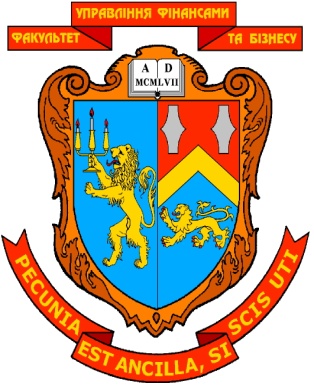 МІНІСТЕРСТВО ОСВІТИ І НАУКИ УКРАЇНИЛЬВІВСЬКИЙ НАЦІОНАЛЬНИЙ УНІВЕРСИТЕТ ІМЕНІ ІВАНА ФРАНКАФАКУЛЬТЕТ УПРАВЛІННЯ ФІНАНСАМИ ТА БІЗНЕСУЗАТВЕРДЖЕНОна засіданні кафедри обліку, аналізу і контролю,протокол  №____ від “___”  ___________ 2020 р.                                                              В.о. зав. кафедри:                                                                      _________     проф. Романів Є.М.                                                                                          (підпис)          (прізвище, ім’я, по батькові)ЗАВДАННЯ ДЛЯ САМОСТІЙНОЇ РОБОТИ СТУДЕНТА І МЕТОДИЧНІ РЕКОМЕНДАЦІЇ ЩОДО ЇХ ВИКОНАННЯЗ НАВЧАЛЬНОЇ ДИСЦИПЛІНИ Податкова система (назва навчальної дисципліни)галузь знань: 07 «Управління та адміністрування»     (шифр та найменування галузі знань)спеціальність: 071 «Облік і оподаткування»                           (код та найменування підготовки)     спеціалізація: «Облік, аналіз та фінансові розслідування»                                   (найменування спеціалізації)освітній ступінь: бакалавр                                  (бакалавр, магістр)Укладач:Ярема Я.Р., пофесор кафедри обліку, аналізу і контролю, д.е.н., доцент (ПІБ, посада, науковий ступінь, вчене звання)ЛЬВІВ 2020КАФЕдра обліку, аналізу і контролюМІНІСТЕРСТВО ОСВІТИ І НАУКИ УКРАЇНИЛЬВІВСЬКИЙ НАЦІОНАЛЬНИЙ УНІВЕРСИТЕТ ІМЕНІ ІВАНА ФРАНКАФАКУЛЬТЕТ УПРАВЛІННЯ ФІНАНСАМИ ТА БІЗНЕСУЗАТВЕРДЖЕНОна засіданні кафедри обліку, аналізу і контролю,протокол  №____ від “___”  ___________ 2020 р.                                                              В.о. зав. кафедри:                                                                      _________     проф. Романів Є.М.                                                                                          (підпис)          (прізвище, ім’я, по батькові)ЗАВДАННЯ ДЛЯ САМОСТІЙНОЇ РОБОТИ СТУДЕНТА І МЕТОДИЧНІ РЕКОМЕНДАЦІЇ ЩОДО ЇХ ВИКОНАННЯЗ НАВЧАЛЬНОЇ ДИСЦИПЛІНИ Податкова система (назва навчальної дисципліни)галузь знань: 07 «Управління та адміністрування»     (шифр та найменування галузі знань)спеціальність: 071 «Облік і оподаткування»                           (код та найменування підготовки)     спеціалізація: «Облік, аналіз та фінансові розслідування»                                   (найменування спеціалізації)освітній ступінь: бакалавр                                  (бакалавр, магістр)Укладач:Ярема Я.Р., пофесор кафедри обліку, аналізу і контролю, д.е.н., доцент (ПІБ, посада, науковий ступінь, вчене звання)ЛЬВІВ 2020РОЗДІЛ  1.ЗАГАЛЬНІ МЕТОДИЧНІ РЕКОМЕНДАЦІЇ З ВИКОНАННЯ САМОСТІЙНОЇ РОБОТИ СТУДЕНТАРОЗДІЛ 2.   ГРАФІК ВИКОНАННЯ САМОСТІЙНОЇ РОБОТИ СТУДЕНТАРОЗДІЛ 3.ЗМІСТ САМОСТІЙНОЇ РОБОТИ СТУДЕНТА І МЕТОДИЧНІ РЕКОМЕНДАЦІЇ ЩОДО ЇЇ ВИКОНАННЯРОЗДІЛ 4.КРИТЕРІЇ ОЦІНЮВАННЯ№ розділу,темиНазва розділу, темиКількістьгодинСРСФорма контролю Термін виконання СРСТема 1Сутність та види податків3СЗ, ПЗ, екзаменТема 2Податкова система і податкова політика держави3СЗ, ПЗ, екзаменТема 3Організація податкової служби і податкової роботи2СЗ, ПЗ, екзаменТема 4Ухилення від податків та їх перекладання4СЗ, ПЗ, екзаменТема 5Податок на додану вартість10СЗ, ПЗ, екзаменТема 6Акцизний податок8СЗ, ПЗ, екзаменТема 7Мито4 СЗ, ПЗ, екзаменТема 8Податок на прибуток підприємств10СЗ, ПЗ, екзаменТема 9Податок на доходи фізичних осіб10СЗ, ПЗ, екзаменТема 10Екологічний податок4СЗ, ПЗ, екзаменТема 11Рентна плата8СЗ, ПЗ, екзаменТема 12Податок на майно8СЗ, ПЗ, екзаменТема 13Спеціальні податкові режими8СЗ, ПЗ, екзаменТема 14Особливості оподаткування платників податків в умовах дії договорів  про розподіл продукції4СЗ, ПЗ, екзаменРазом годин самостійної роботи студентаРазом годин самостійної роботи студента86Назва товарівВипуск, шт.Реалізовано, шт.Вартість за одиницю, в т.ч.
ПДВ, грн.А1400168046,98 Б3000299055,44В1100135932,98ПокупціВид продукціїКількість реалізованої продукції, літрівДата оплати рахунківАГорілка (40% спирту)120004.03БЛікер (25% спирту)81010.03ВКоньяк (42% спирту)140013.03ПоказникиОдиниця
виміруЗгідно даних
митної декларації1. Вартість придбаних імпортних товарівдол.США47002. Ставка мита по єдиному митному тарифу%203.Ставка митного збору%0,154.Виручка від перепродажу імпортних товарів в
УкраїніГрн.91600